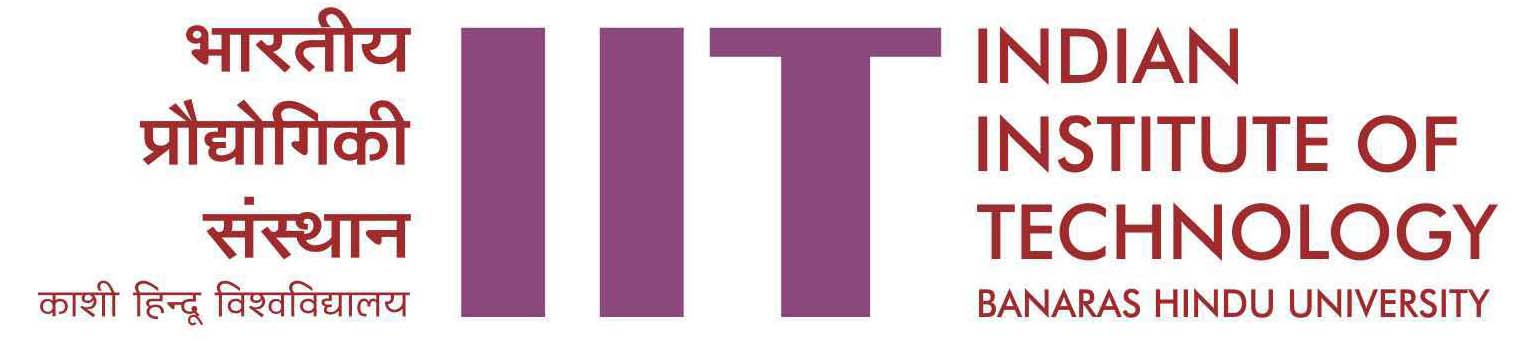 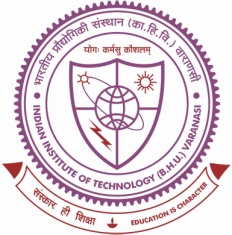 Ikkfjokfjd lnL;ksa gsrq ?kks’k.kk DECLARATION OF FAMILY MEMBERSdeZpkjh dk uke@Name of the Employee 			:	 …………………………………deZpkjh la[;k@Employee No.				:	………………………………….in@Designation						:	………………………………….foHkkx@Ldwy@bdkbZ@vuqHkkx@Deptt./School/Unit/Section	:	………………………………….tUefrfFk@Date of Birth					:	………………………………….izFke fu;qfDr dh frfFk@Date of First Appointment		:	………………………………….eS ,rn~ }kjk ?kks’k.kk djrk@djrh gw¡] fd fuEufyf[kr esjs ifjokj ds lnL; gS tks fd esjs lkFk jg jgs gS vkSj iw.kZr;k esjs Åij vkfJr gSAI hereby declare that the following are the members of my family residing with me and are wholly dependent on me:eSa ?kks’k.kk djrk g¡w fd mi;qZDr fooj.k esa dksbZ cnyko gksus ij eSa bls v|ru djrk jgw¡xkAI undertake to keep the above particulars up-to-date by intimating any addition/alteration.LFkku /Place……………………….…..fnukad /Date ………………………….		         gLrk{kj@Signature	……………….…….						         eksckby uñ@Mobile No. ……………………...                                                                                          bZ&esy@E-mail. 	………………………foHkkxk/;{k@fo|ky;ksa ds leUo;d@bdkbZ izHkkjh }kjk vxzlkfjr Forwarded by the HoD/CoS/In-charge of unit	                  						 ?kks’k.kk Lohd`r@Declaration Accepted   dqylfpo/funs”kd      Registrar/DirectorØñlañ SI No.ukeNametUe frfFk@vk;qDate of Birth/AgedeZpkjh ds lkFk lEcU/kRelationship with employeeis”kk@ O;olk;OccupationEkkfld vk; osru@isa”ku@vU; lzksrksa ls vk;] ;fn dksbZ gksMonthly income from salary / pension/ other sources, if anyfVIIk.kh Remarks1.2.3.4.5.6.